ГЕРБМУНИЦИПАЛЬНОЕ ОБРАЗОВАНИЕ«ВСЕВОЛОЖСКИЙ МУНИЦИПАЛЬНЫЙ РАЙОН»ЛЕНИНГРАДСКОЙ ОБЛАСТИСОВЕТ ДЕПУТАТОВРЕШЕНИЕ   17. 06. 2021 г. 										 № 32    г. ВсеволожскО передаче в собственность муниципального образования «Токсовскоегородское поселение» Всеволожского муниципального района Ленинградской области движимого имущества, находящегося в собственности муниципального образования «Всеволожский муниципальный район» Ленинградской областиВ соответствии со ст.15, 35, ст.50, ст.51 Федерального закона от 06.10.2003 года № 131-ФЗ «Об общих принципах организации местного самоуправления в Российской Федерации», руководствуясь Уставом муниципального образования «Всеволожский муниципальный район» Ленинградской области, рассмотрев обращение главы администрации МО «Токсовское городское поселение» Всеволожского муниципального района Ленинградской области от 09.01.2020 исх.№09, совет депутатов муниципального образования «Всеволожский муниципальный район» Ленинградской области принялРЕШЕНИЕ:1. Передать в собственность муниципального образования «Токсовское городское поселение» Всеволожского муниципального района Ленинградской области движимое имущество (согласно приложениям 1, 2), находящееся в собственности муниципального образования «Всеволожский муниципальный район» Ленинградской области (далее – Имущество). 2. Поручить администрации муниципального образования «Всеволожский муниципальный район» Ленинградской области:2.1.оформить в установленном порядке передачу Имущества в собственность муниципального образования «Токсовское городское поселение» Всеволожского муниципального района Ленинградской области;2.2. исключить Имущество из реестра муниципальной собственности муниципального образования «Всеволожский муниципальный район» Ленинградской области.3. Настоящее решение опубликовать в газете «Всеволожские вести» и разместить на официальном сайте в сети Интернет. 4. Решение вступает в силу с момента принятия.5. Контроль за исполнением решения возложить на постоянную комиссию совета депутатов по промышленности, строительству, собственности, транспорту, рекламе и связи, сельскому хозяйству.Глава муниципального образования		        	                         В.Е. КондратьевПриложение 1к решению совета депутатовот 17 июня 2021г.  №  32Переченьимущества, передаваемого в муниципальную собственность муниципального образования «Токсовское городское поселение» Всеволожского муниципального района Ленинградской областиПриложение 2к решению совета депутатовот  17 июня2021 г. № 32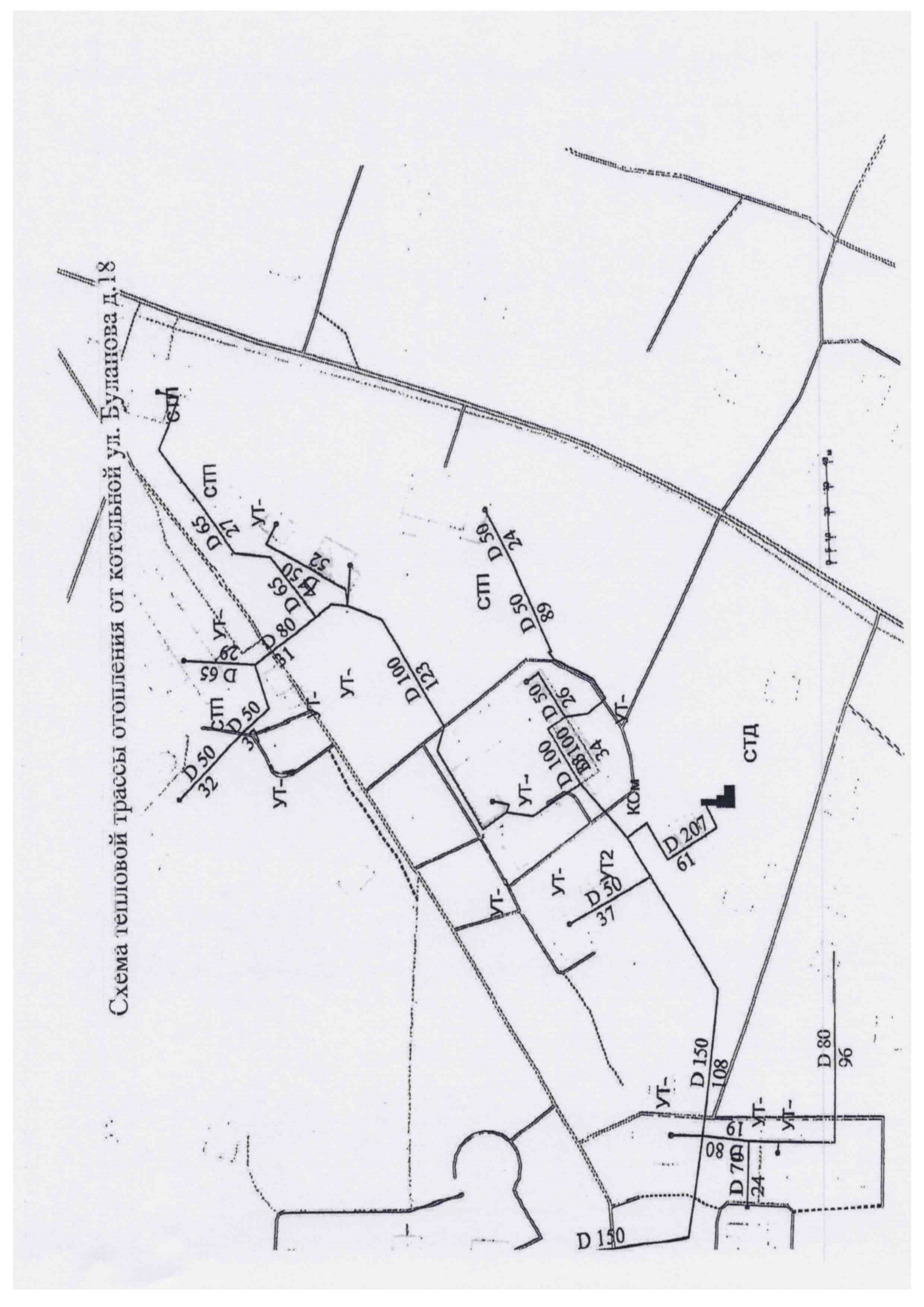 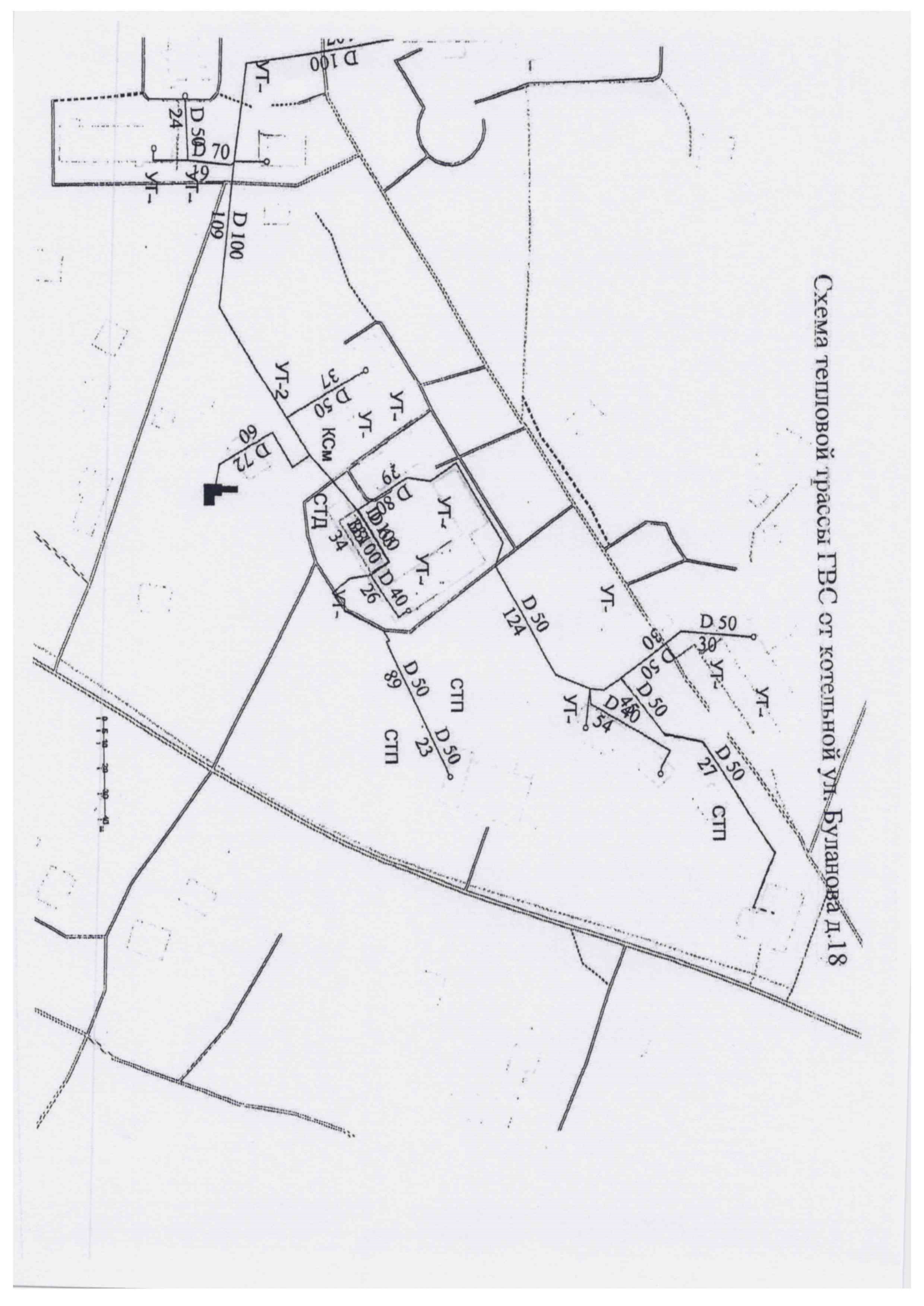 №п/пНаименование движимого имуществаАдрес места нахождения имуществаБалансовая стоимость, руб.1Тепловая трасса котельной №15Ленинградская область, Всеволожский район, п.г.Токсово, ул.Буланова, 181 083 830,002Тепловые сети от старой котельной №15 по ул.Буланова до Ожогового отделения ГБУЗ ЛО «ТМБ»Ленинградская область, Всеволожский район, п.г.Токсово, ул.Буланова, 1814 231 030,003Трубопроводная арматураЛенинградская область, Всеволожский район, п.г.Токсово, ул.Буланова, 188 176,40